Smart LED TVSmart LED TV42LB580V42LB580V42LB580V42LB580V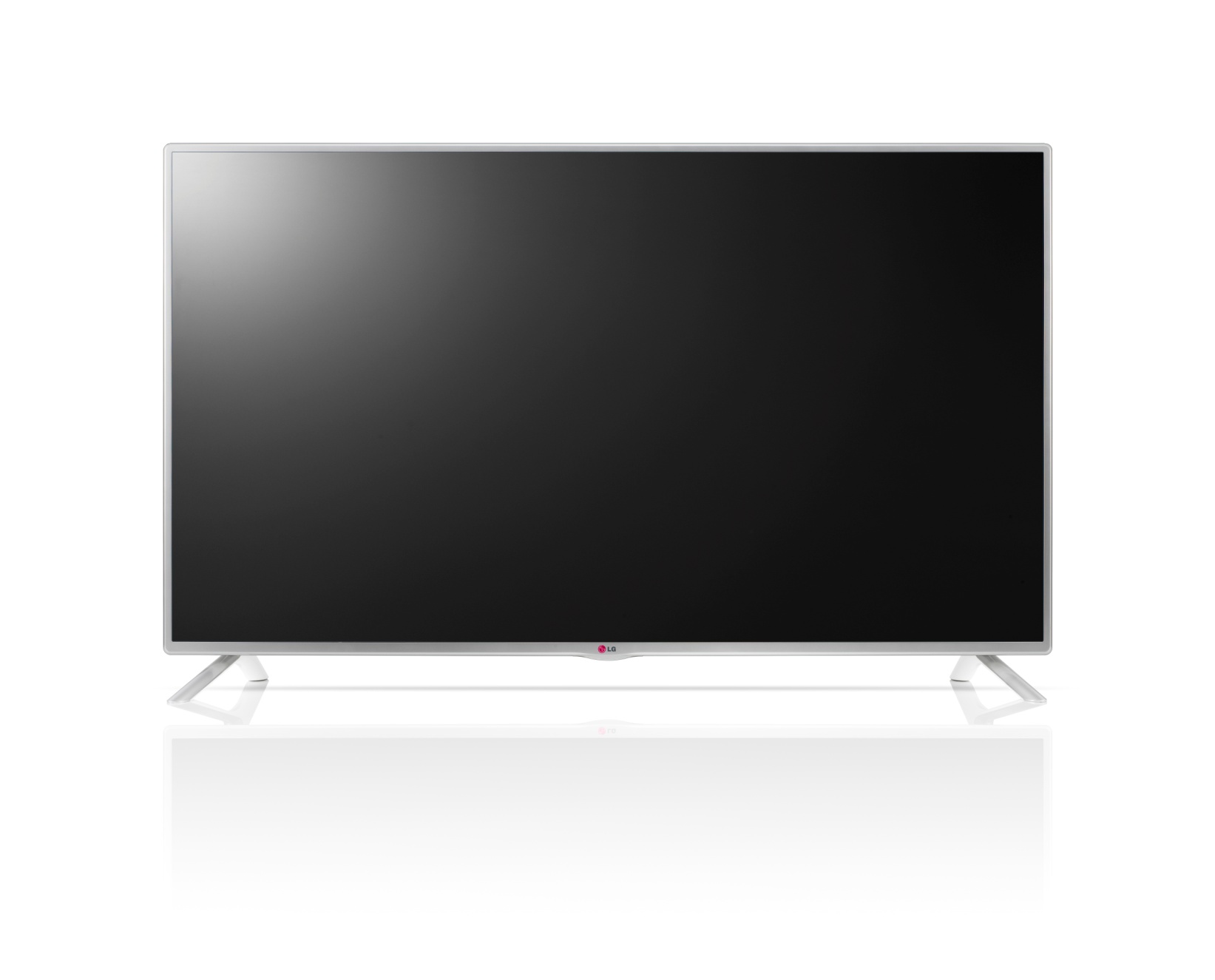 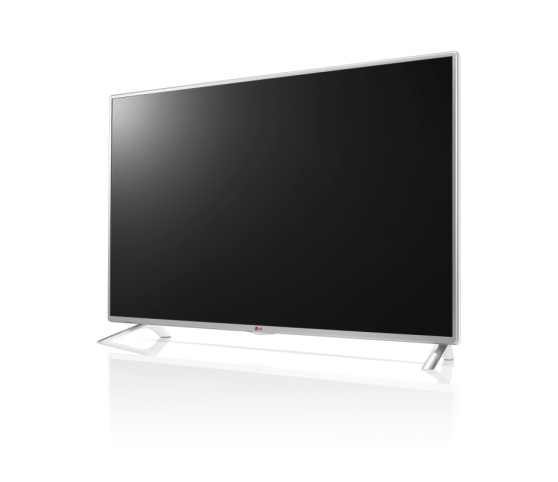 KLÍČOVÉ VLASTNOSTIKLÍČOVÉ VLASTNOSTIVÝHODY PRO ZÁKAZNÍKAVÝHODY PRO ZÁKAZNÍKAVÝHODY PRO ZÁKAZNÍKAWeb prohlížečWeb prohlížečPlnohodnotný internetPlnohodnotný internetPlnohodnotný internetMiracast/WiDiMiracast/WiDiKompatibilita s mobily, tablety i notebookyKompatibilita s mobily, tablety i notebookyKompatibilita s mobily, tablety i notebookyDVB-T2DVB-T2Připravené na pozemní HD vysíláníPřipravené na pozemní HD vysíláníPřipravené na pozemní HD vysíláníMagický ovladač (není součástí)Magický ovladač (není součástí)Jednoduché a přesné ovládáníJednoduché a přesné ovládáníJednoduché a přesné ovládáníDolby Digital, DTSDolby Digital, DTSPro kvalitní audio poslechPro kvalitní audio poslechPro kvalitní audio poslechSMART SHARESPECIFIKACESPECIFIKACEAplikace dálkový ovladačAnoSMART TV / CINEMA 3DSMART TV / CINEMA 3DAno / NeMHLAnoRozlišeníRozlišení1920x1080Miracast/WiDiAnoÚhlopříčka Úhlopříčka 106 cmAplikace druhý displejAnoPanelPanelDIRECT LEDNFC TagNeDynamické MCIDynamické MCI100 (50 Hz)WiFiAnoLokální stmíváníLokální stmíváníNeNahrávání TV vysíláníAnoDVB-T2 / DVB-C / DVB-S2DVB-T2 / DVB-C / DVB-S2Ano / Ano / AnoUSB rozbočovačAnoHBB TVHBB TVAnoPřipojení klávesnice, myšiAno4K dekodér4K dekodérNeOperační systém Netcast4K upscaler4K upscalerNeDolby Digital dekodér / DTS dekodérDolby Digital dekodér / DTS dekodérAno / AnoKONEKTORY - zadníSubwooferSubwooferNeRF vstup1(H)Hudební výkonHudební výkon20WKompozitní vstup1(H)Bezdrátová zvuková synchronizaceBezdrátová zvuková synchronizaceNeScart (plný)1(H)Režim Dual PlayRežim Dual PlayNeKomponentní vstup1(H)Plnohodnotný webový prohlížečPlnohodnotný webový prohlížečAnoOptický výstup1(V)Skype kameraSkype kameraNeLAN konektor1(H)Magický ovladačMagický ovladačNe (připraveno)Sluchátkový výstup1(H)3D brýle3D brýleNeRS-232C0HDMI 1.40PARAMETRYPARAMETRYKONEKTORY - bočníSpotřeba energie W, (TV / Stand-by)Spotřeba energie W, (TV / Stand-by)52 / 0,3CI Slot1(V)Energetická třídaEnergetická třídaA+HDMI 1.43(V)Rozměry VESARozměry VESA?200 x 200?HDMI 2.00Rozměry TV (š x v x h) mmRozměry TV (š x v x h) mm961x567x55.5USB 3.00Rozměry TV – krabice (š x v x h) mmRozměry TV – krabice (š x v x h) mm1054x645x146USB 2.03(V)Hmotnost (čistá/balení) kgHmotnost (čistá/balení) kg9,5 / 11,6